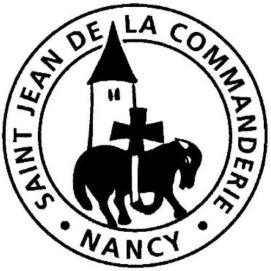 Eglise St Joseph23 avril 2017Dimanche de la Divine Miséricorde AMon Seigneur et mon Dieu !Christ est vivant ! Christ est au milieu de nous. Il nous donne sa paix. Nous ne le voyons pas mais nous accueillons sa présence dans sa Parole et dans son peuple rassemblé en son nom. C’est à nous que s »adressent les mots de Jésus à Thomas : « Heureux ceux qui croient sans avoir vu. » Oui, nous sommes heureux de vivre et de célébrer notre foi en Jésus ressuscité qui nous a fait connaître le Père miséricordieux.Hymne PascaleR/	Il est vraiment ressuscité ! Pourquoi chercher parmi les morts ?	Il est vivant comme il l’a promis ! Alléluia !C’est la Pâque du Seigneur, clame l’Esprit ;C’est la Pâque du Seigneur en vérité,Le Seigneur a versé son sang,En signe de l’Esprit qui devait venir ;Il nous a signés de son sang Et nous avons été protégés. Alléluia !Seigneur, tu as étendu les mains sur croix,Tu nous as abrités sous tes ailes.Tu as versé le sang d’un Dieu,Pour sceller l’alliance nouvelle ;Tu as éloigné de nous la colère,Tu nous réconcilies avec Dieu. Alléluia !Tu ouvres la fête de l’Esprit, 							      tu nous entraînes dans la danse mystique ;Ô Pâque de Dieu, qui descend du ciel sur la terre,Et qui, de la terre, remonte vers le ciel ;En toi la création toute entière s’assemble et se réjouit. Alléluia !1ère Lecture : Ac 2, 42-47L’exemple des premiers chrétiens, rapporté par l livre des Actes des Apôtres, doit encore inspirer notre vie en Eglise, vie de communion et de service à la suite du Ressuscité.Psaume 117Rendez grâce au Seigneur : il est bon !Eternel est son amour !Oui, que le dise Israël : éternel est son amour !Que le dise la maison d’Aaron : éternel est son amour !Qu’ils le disent ceux qui craignent le Seigneur : 				        Eternel est son amour !On m’a poussé, bousculé pour m’abattre ;Mais le Seigneur m’a défendu.								     Ma force et mon chant, c’est le Seigneur ; il est pour moi le salut.Clameurs de joie et de victoire sous les tentes des justes.La pierre qu’ont rejetée les bâtisseurs est devenue la pierre d’angle :C’est là l’œuvre du Seigneur, la merveille devant nos yeux.Voici le jour que fit le Seigneur,Qu’il soit pour nous jour de fête et de joie !2ème Lecture : 1 p 1, 3-9La résurrection de Jésus nous concerne directement ; nous en avons reçu les bienfaits dès notre baptême. L’apôtre Pierre nous invite à les relire pour en mesurer la grâce. Ecoutons-le.AcclamationAlléluia ! Alléluia ! Alléluia ! Christ, louange à toi !Thomas, parce ce que tu m’as vu, tu crois, 						      dit le Seigneur.Heureux ceux qui croient sans avoir vu !Alléluia…Evangile : Jn 20, 19-31Prière des FidèlesLe Seigneur ressuscité nous révèle toute la miséricorde du Père. Par lui, confions à notre Père tous ses enfants de la terre.Prions pour les nouveaux baptisés de la Nuit pascale. Que l’Esprit Saint les guide et les soutienne sur leur route à la suite du Christ et qu’ils restent toujours dans la joie de Pâques. R/R/	Dieu de tendresse, souviens-toi de nous.L’Eglise rassemble celles et ceux qui sont heureux de croire. Par Jésus, source du vrai bonheur, prions pour tous les acteurs de la mission ; qu’ils annoncent la paix de Pâques. R/Beaucoup de nos contemporains ont du mal à croire. Par Jésus, source de toute vie, prions pour tous les chercheurs de vérité : qu’ils découvrent la lumière de Pâques. R/Par Jésus, source de communion, prions pour notre communauté. En se mettant sans relâche au service des plus pauvres, de ceux qui pleurent, de ceux qui souffrent, qu’elle soit signe de la Vie de Pâques. R/Dieu de miséricorde, toi qui as ressuscité Jésus pour notre vie et notre salut, entends notre prière : que les bienfaits de Pâques se répandent inlassablement sur notre humanité, par Jésus, le Christ, notre Seigneur. CommunionC’est toi, Seigneur le pain rompu – D 293C’est toi, Seigneur, le pain rompu livré pour notre vie, C’est toi, Seigneur, notre unité, Jésus ressuscité !1.	Jésus, la nuit qu’il fut livré rompit le pain et dit : « Prenez, mangez, voici mon corps livré pour l’univers »2.	Jésus, la nuit qu’il fut livré, montra le vin et dit : « Prenez, buvez, voici mon sang versé pour l’univers. »3. 	« Je donnerai gratuitement ceux qui m’ont cherché, Et tous les pauvres mangeront », parole du Seigneur.4.	« Je suis le pain qui donne vie ; qui croit en moi vivra ;  Je le ressusciterai, au jour de mon retour. »5.	Nous partageons un même pain, dans une même foi  Nous formons un même corps, l’Église de Jésus.Heureuxceux qui croient sans avoir vu.Ils ont approché de lui,non pas une mainqui voulait le toucher,mais seulement un cœur aimant.Saint Augustin